INDICAÇÃO Nº ________ / 2020Senhor Presidente,	Nos termos do art.152 do Regimento Interno da Assembleia Legislativa do Maranhão, solicitamos que a presente Indicação seja encaminhada ao Excelentíssimo Senhor Governador do Estado, Flavio Dino de Castro e Costa, ao Secretário de Infraestrutura, Clayton Noleto, ao Prefeito de São José de Ribamar, Eudes Sampaio, bem como ao Secretário de Obras de São José de Ribamar, Isau Alves, a adoção de medidas legais e administrativas necessárias, no sentido de garantir a revitalização do Viva da Maiobinha na Cidade de São José de Ribamar.É um viva com mais de vinte anos que não tem uma reforma,  está deteriorado com as placas de cimentos rachadas e buracos no meio da praça, impedindo que a comunidade usem em momentos de lazer com segurança, fatores que justificam essa proposição.PLENÁRIO DEPUTADO “NAGIB HAICKEL”, PALÁCIO MANUEL BECKMAN, 18 de janeiro de 2020.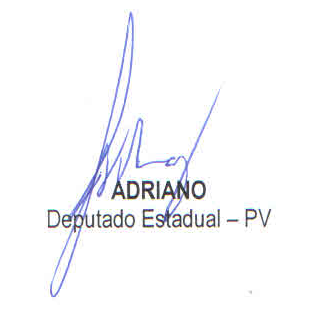 